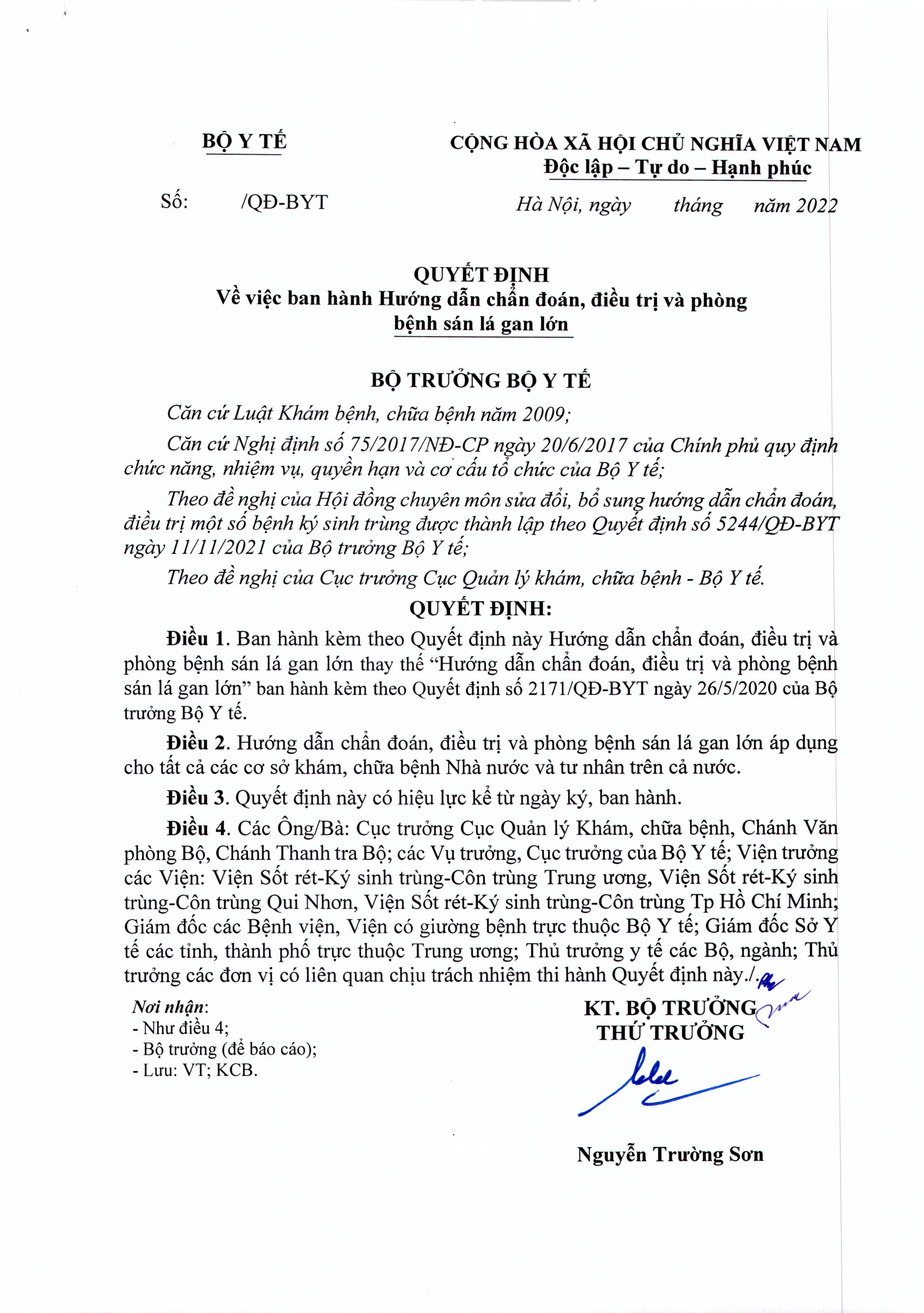 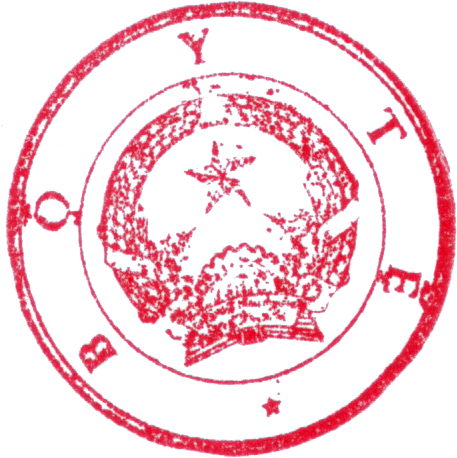 1203	16	05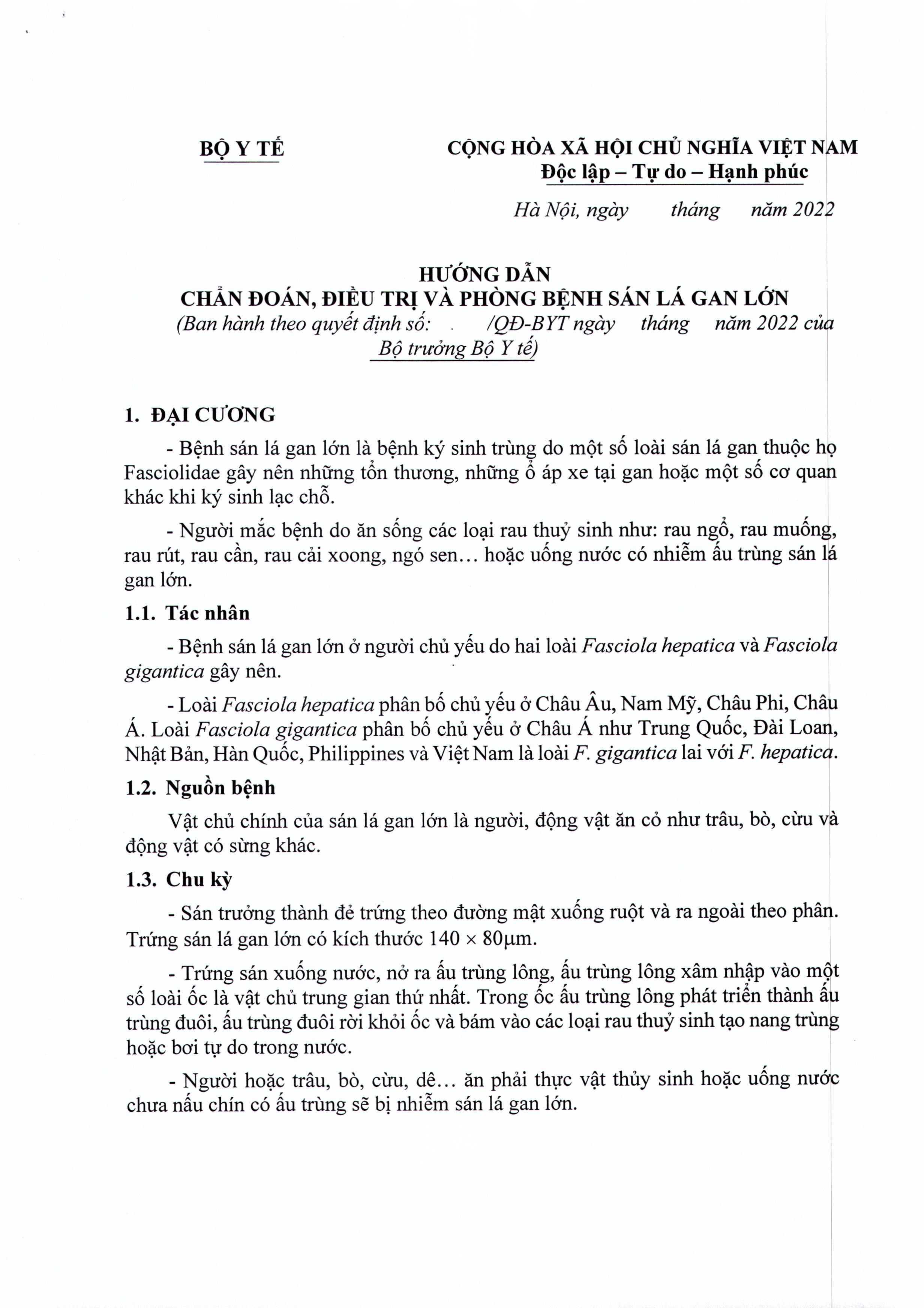 1203	16	05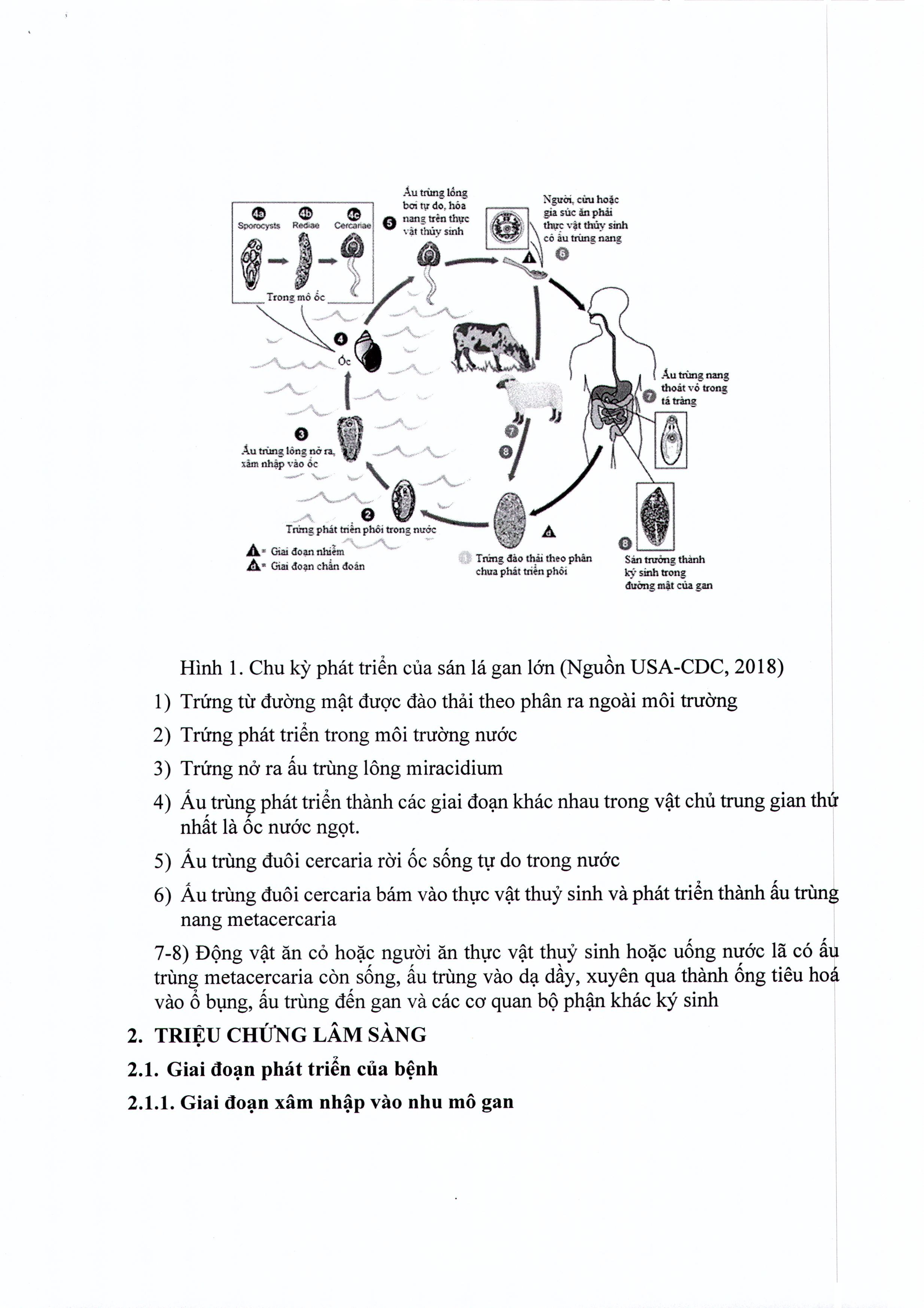 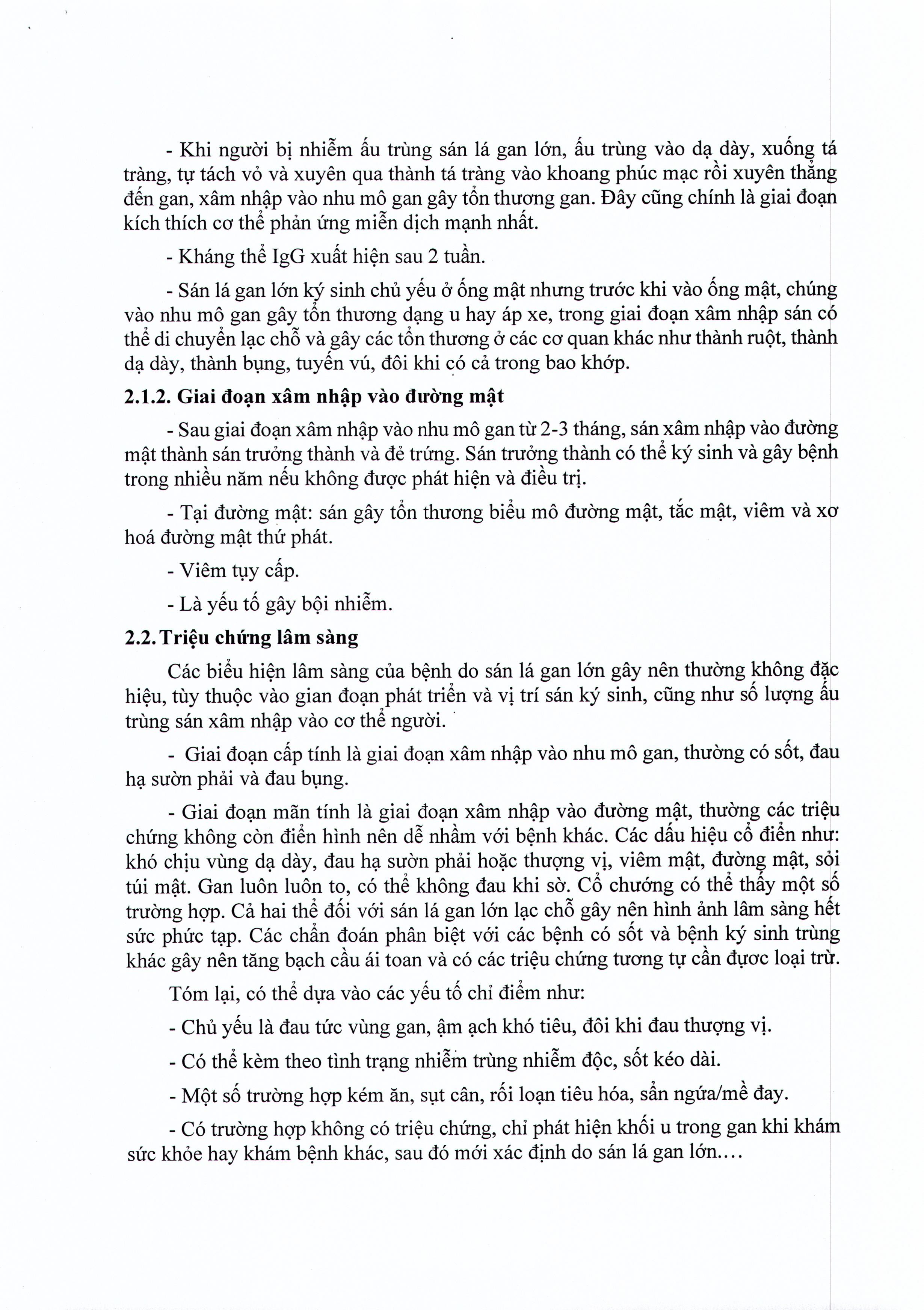 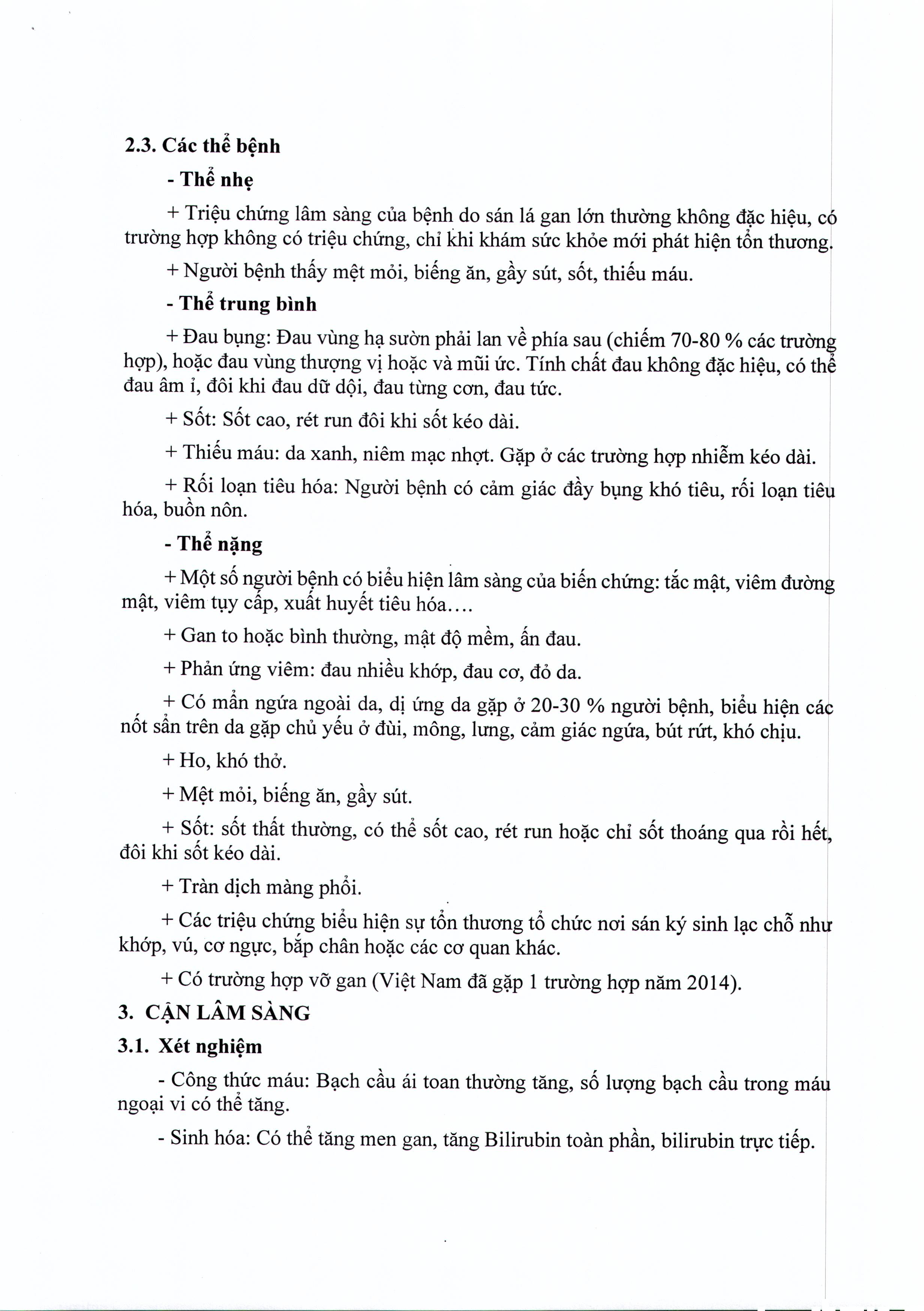 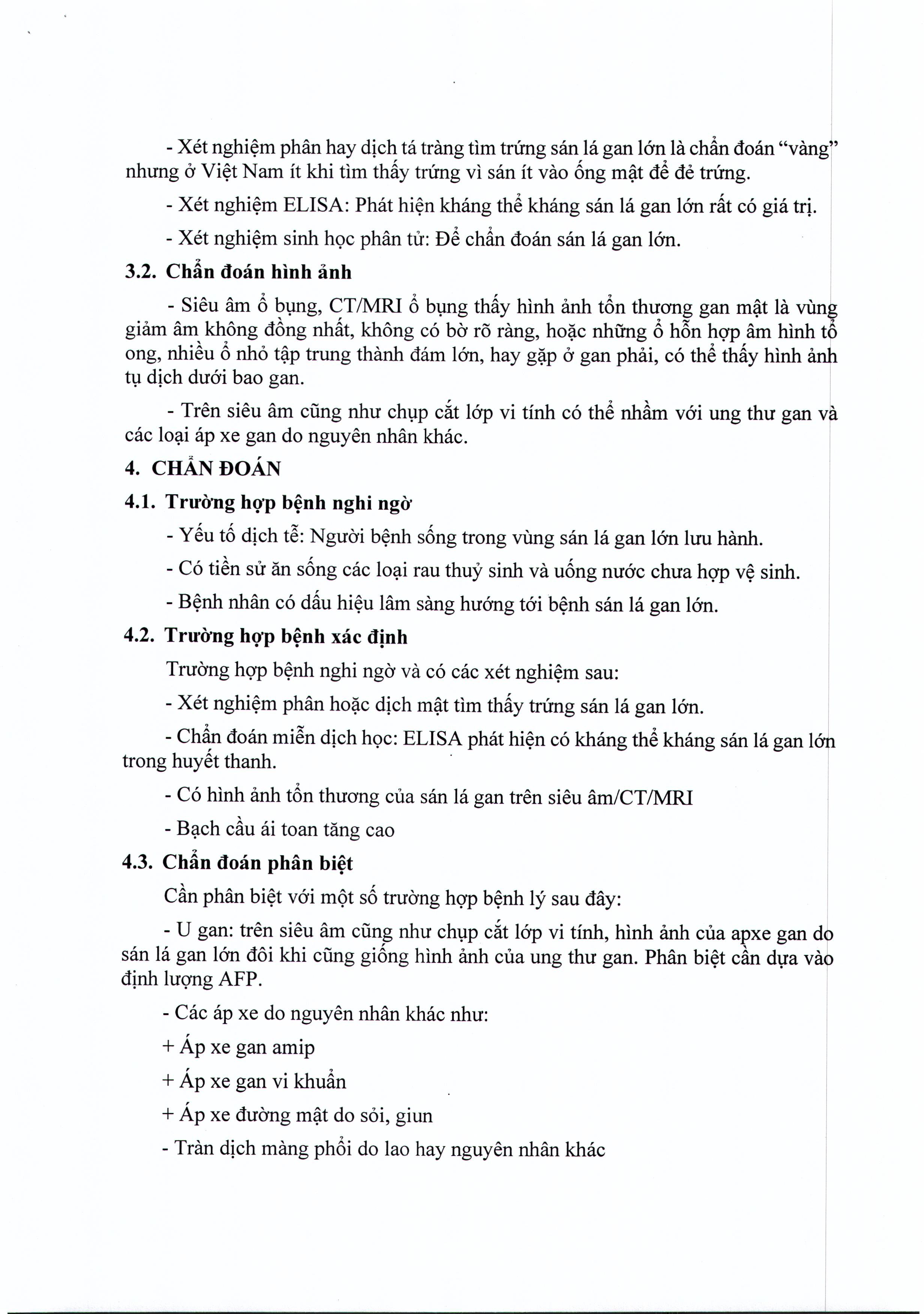 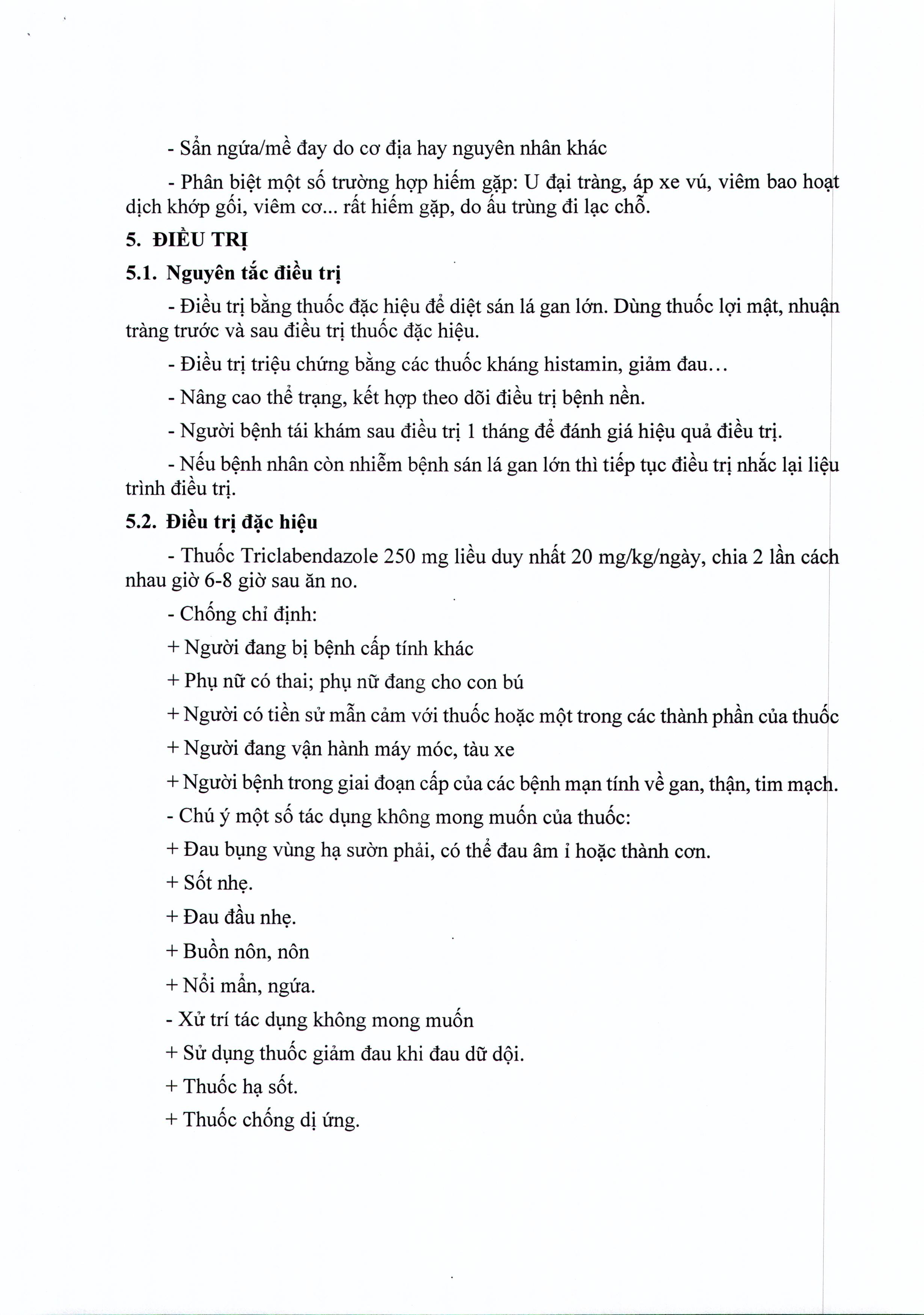 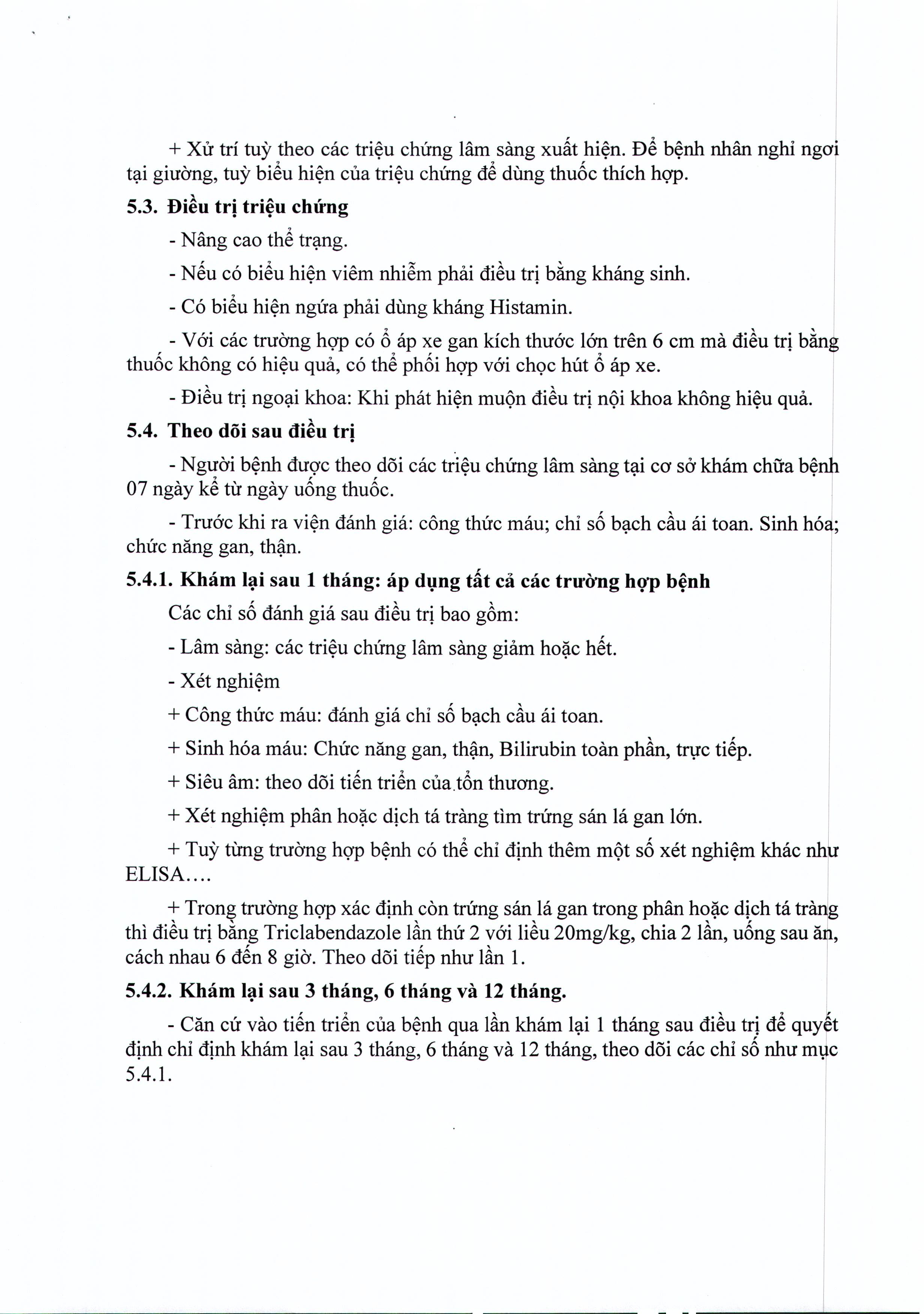 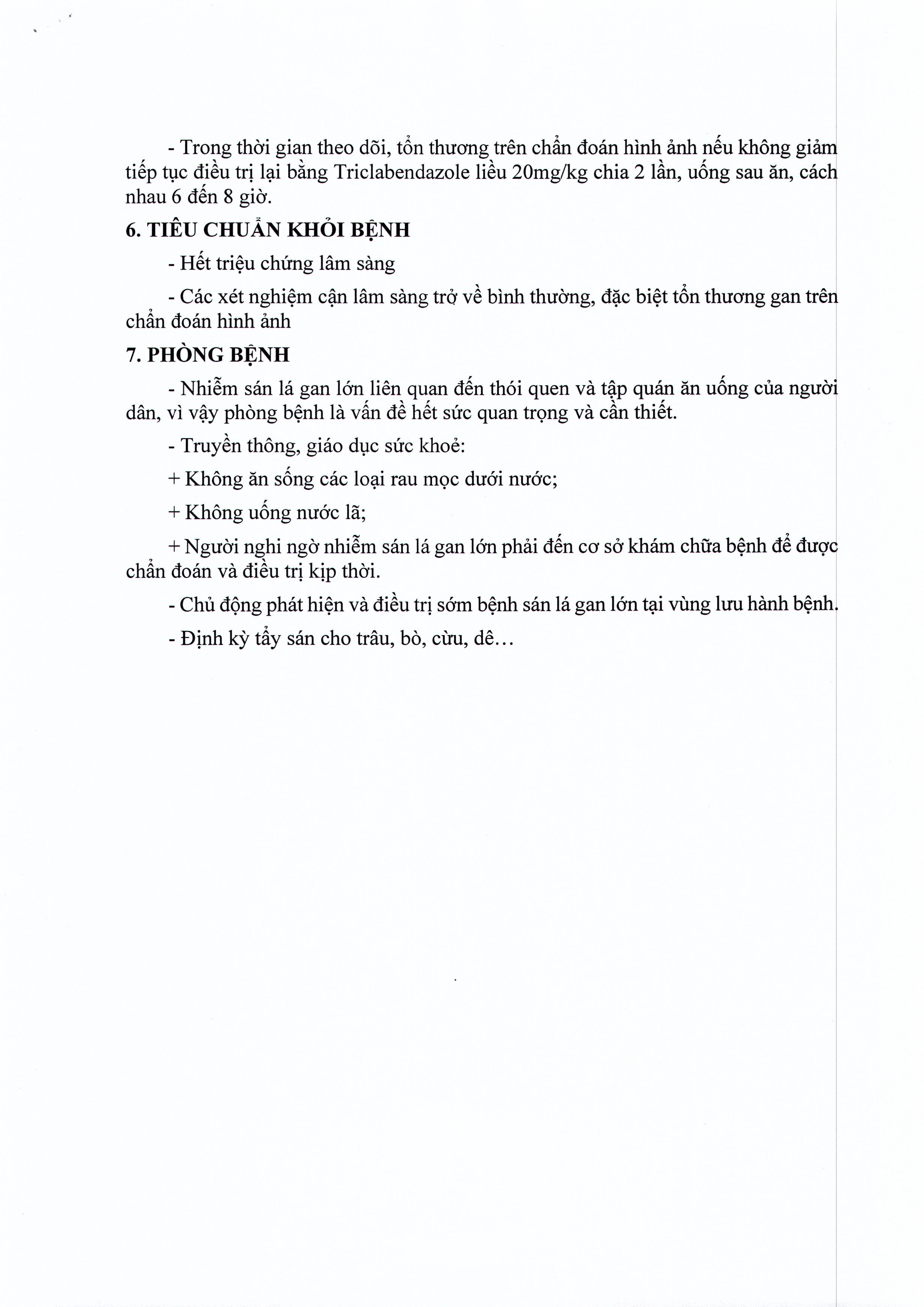 